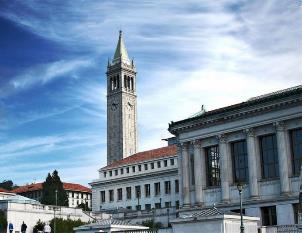 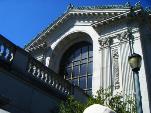 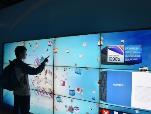 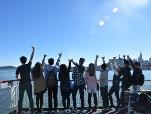 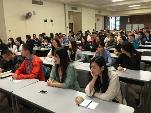 >项目导语/Lead-in“You are our Light. You are our Future.”Welcome students! It’s a great pleasure to host you at the University of California Berkeley, the world’s #1 Public University. You are studying in this custom program to learn and understand the Leading Trends in Humanities, the Sciences and Technology.The program provides you with a unique opportunity for to gain insight into the cutting edge advancements in key disciplines in humanities, the sciences and technology. Within the overall trans-disciplinary scope of the program, you will concentrate on either Science and Technology, or Social Sciences and Business. As such, the program will allow to find orientation for your future academic and professional careers.And you will have the unique opportunity to experience the learning environment of UC Berkeley, to interact with highest quality faculty and instructors, to engage with local and international students as well as alumni, to explore campus facilities and laboratories, to visit the San Francisco Bay Area and Silicon Valley, and to connect to experts in the various disciplines.In the name of UC Berkeley Extension, I wish you a joyful Welcome in our global Berkeley community.“The next 150 years of light begin today.”>院校简介/ University Introduction加州大学伯克利分校（University of California, Berkeley，简称UCB）位于美国加利福尼亚州旧金山湾区伯克利市，是世界著名公立研究型大学。该校在2016年ARWU世界大学学术排名中位列世界第3，USNEWS世界大学排名世界第4；学科方面，其理工、计算机类的多个学科排名世界前3，人文社科也长期位列世界前5。加州大学伯克利分校作为世界最重要的研究及教学中心之一，与旧金山南湾的斯坦福大学共同构成了美国西部的学术及研究中心。截止2018年3月，加州大学伯克利分校的校友、教授中已有104位诺贝尔奖得主（世界第三），13位菲尔兹奖得主（世界第五）和25位图灵奖得主（世界第二）。诺贝尔物理学奖得主欧内斯特·劳伦斯在此发明了回旋加速器，并建立了美国顶级国家实验室劳伦斯伯克利国家实验室；诺贝尔化学奖得主西博格等人在此发现了十六种化学元素，在世界上遥遥领先，其中第97号元素锫（Berkelium）更是以“伯克利”命名。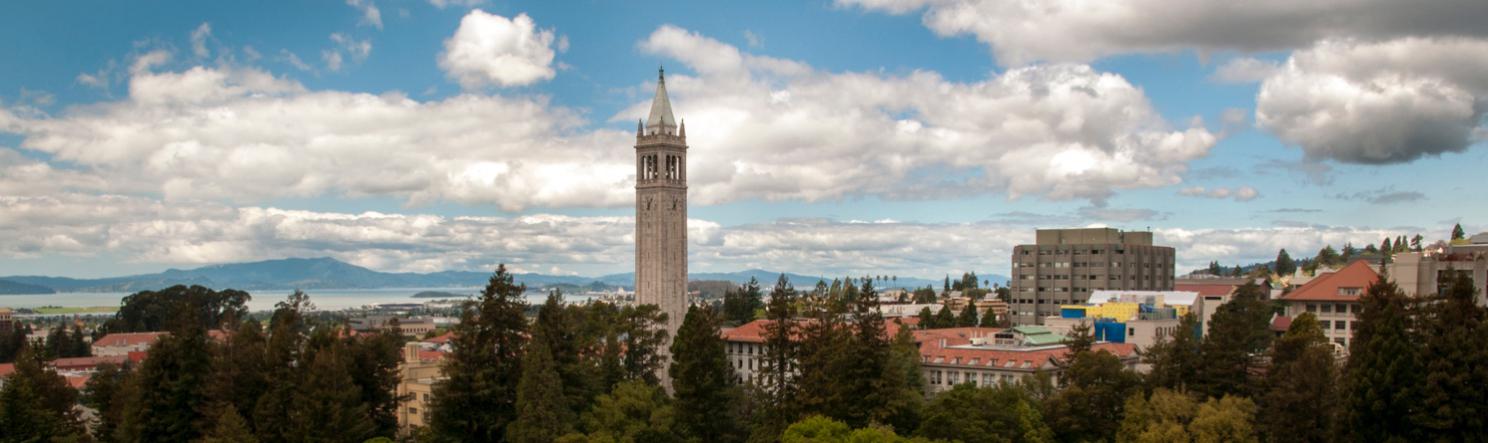 >项目特色/ Program Key Points【学术拓展】该项目培养创新意识、跨文化交流能力、团队合作精神；授课形式新颖，除了授课以外还安排了比较多的团队合作、头脑风暴、小组竞赛和户外实践。【课堂体验】课程由加州大学伯克利分校知名教师授课，感受世界顶尖的学术理论和理念。【开拓视野】项目学生有机会走访旧金山著名企业，对行业发展、产品生产等方面有全面认识。【寓教于乐】在充满乐趣的同时获得更多更深层次的学习和生活体验，拓展视野。【官方认可】认真完成项目学习的同学，将获得加州大学伯克利分校国际项目部颁发的项目证书。>课程设置/ Program Outline项目分为通识课程内容以及专业方向课程内容，对于不同专业背景的同学提供两个方向的课程。以下列出颇受欢迎的往期课程供同学们参考。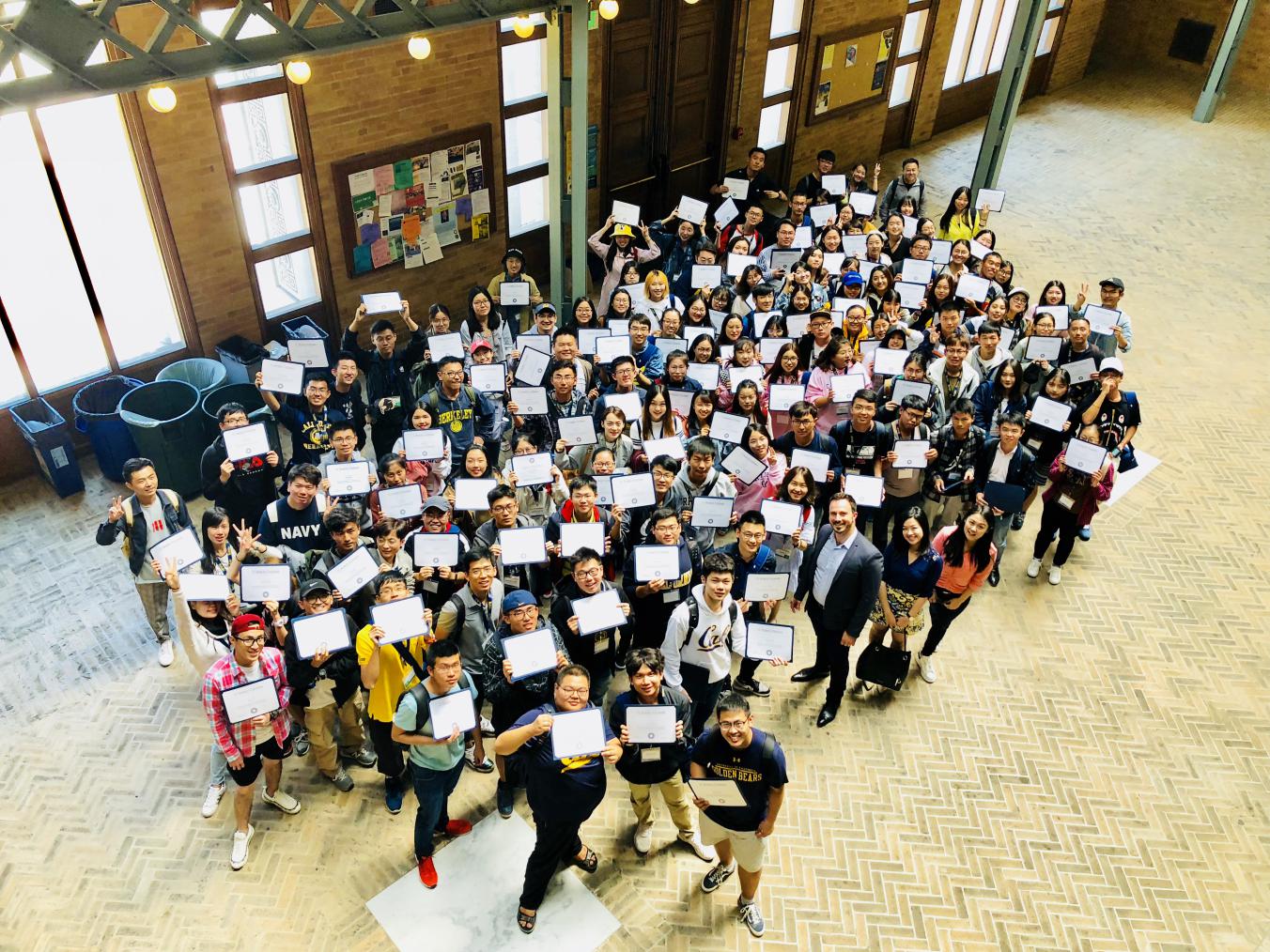 >课程及讲师介绍/ Courses & Instructors注：以上均为往期课程及讲师，每期课程及讲师可能会有变动，以实际课程安排为准。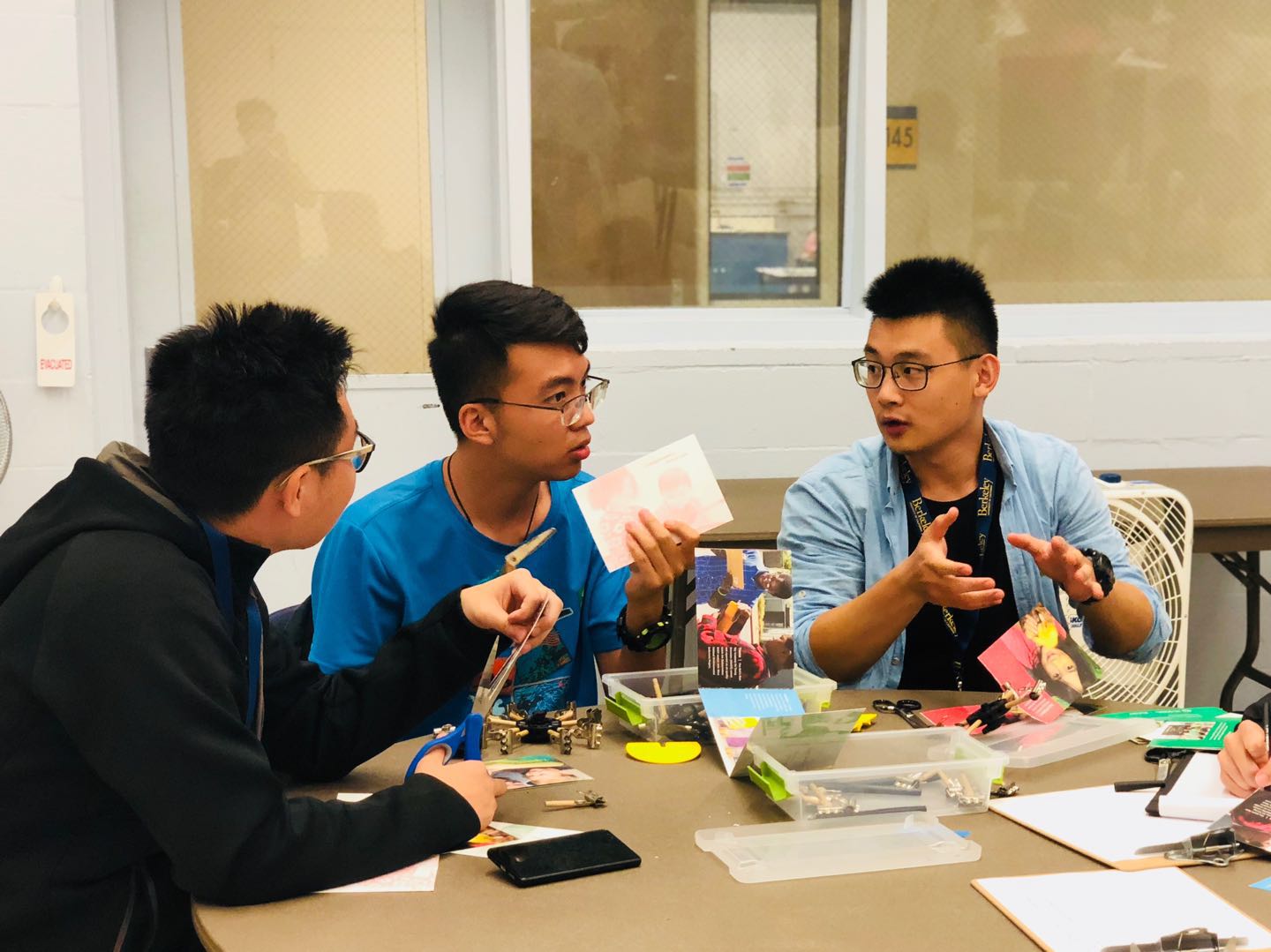 >访问参观/ Site Visits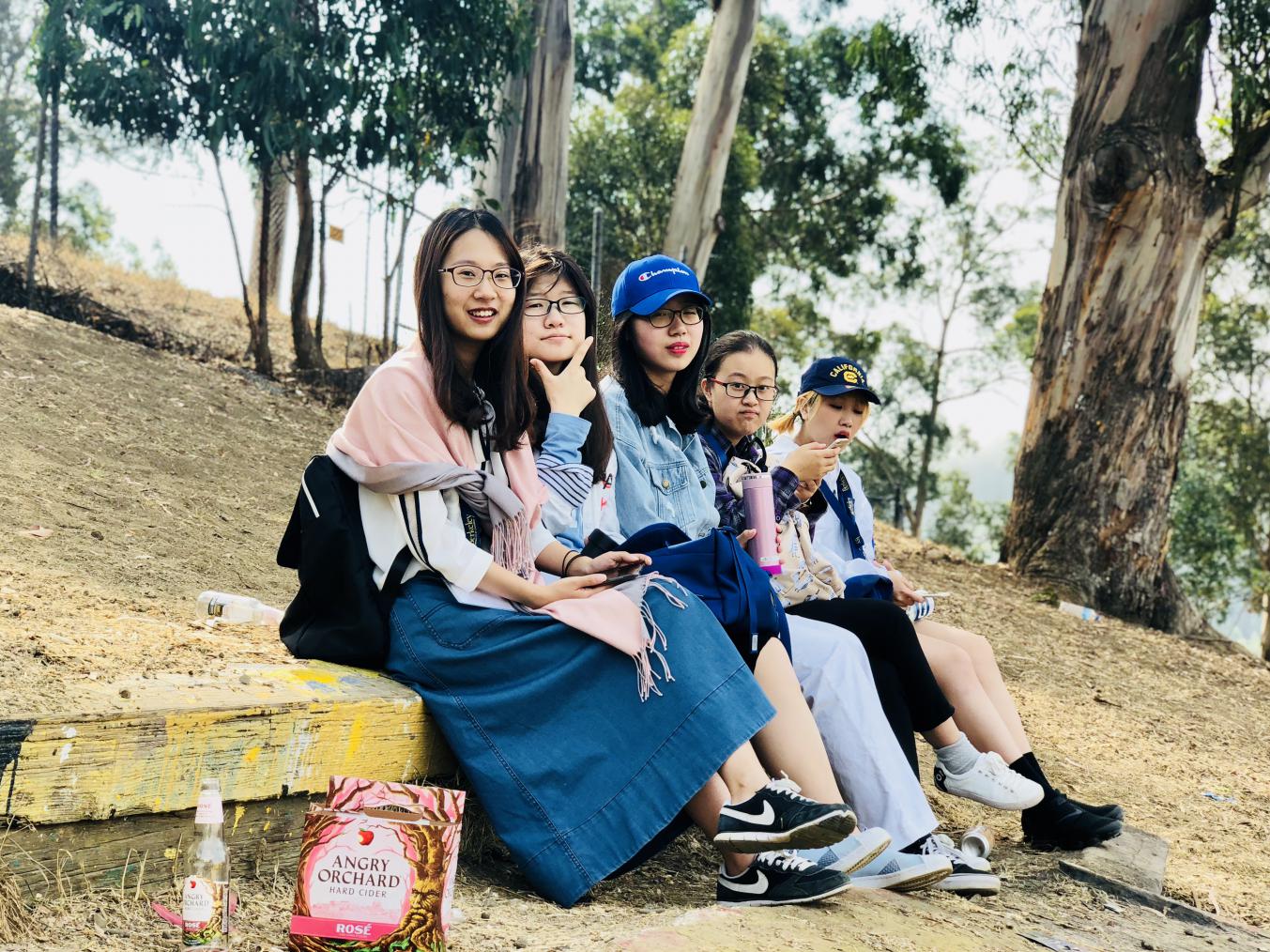 >项目时段/ Program Period项目时段2019年1月20日至2019年2月2日（2周）2019年1月20日至2019年2月7日（3周）往返日期学生应于当地时间1月20日抵达旧金山国际机场2周项目学生于2月2日从旧金山机场回国；3周项目学生于2月7日从洛杉矶机场回国报名截止2018年10月31日第一批2018年11月30日第二批>项目行程/ Program Itinerary>校园生活/ Campus Life全程带队本项目期间将有带队老师和主办方现地服务人员全程带队。带队老师将在项目期间对学生的学习、生活提供必要的指导，并在必要时向学生提供翻译服务。项目期间学生遇到任何困难或需要帮助，都可以与带队老师联系，带队老师的联系方式将在项目出发前告知学生食宿安排本项目期间会全程入住伯克利附近酒店或学校宿舍本项目不含餐。外出参访及自由活动期间我们会带领学生到餐厅集中的地段用餐，学生可自行选择餐厅用餐，费用自理出行手续签证：该项目需要美国B类签证，主办方会协助学生办理签证国际机票：原则上由主办方统一为学生预定机票，机票费用学生自理海外保险：由主办方统一为学生购买交通联络美国境内交通：行程安排内的交通全部由主办方准备，自由活动期间的交通方式及费用由学生自行安排、支付WIFI设施：校园及酒店或宿舍内均有免费WIFI可以使用>项目费用/Program Fee项目费用在2018年10月31日之前报名2周项目费用为4580美元3周项目费用为5280美元在2018年11月1日至11月30日期间报名2周项目费用为4880美元3周项目费用为5580美元项目代码加州大学伯克利分校冬季科学与技术创新项目2周：UCB/SNT/2019/冬/2加州大学伯克利分校冬季科学与技术创新项目3周：UCB/SNT/2019/冬/3加州大学伯克利分校冬季商科及人文社科项目2周：UCB/SNB/2019/冬/2加州大学伯克利分校冬季商科及人文社科项目3周：UCB/SNB/2019/冬/3费用包含期间全部课程、接送机，住宿、访问预约、学生活动所需费用，以及项目所包含的交通费用项目不含餐费；签证费，学生在海外购物、环球影城等自由活动产生的费用由学生自理>申请条件/ Qualification Student报名资格我校全日制在籍生在校期间未受处分且成绩优异、品行端正的学生经合作院校推荐，准予赴美交换留学的学生保证严格遵守随团纪律成绩要求GPA不低于：2.5/4.0英语四级425分以上或相应水平，具备英语沟通及课程理解能力>申请流程/ Participation Process>报名方式/ Sign up Information1.报名咨询负责老师：戴老师 17863102620办公地址：学术交流中心一层培训学院校内培训一部咨询QQ群：8282448572. 报名请完整填写最后一页的报名表，并将其发送到报名邮箱。报名邮箱：shandong@xf-world.org3. 关于院校学分转换请咨询各校院系教务处加州大学伯克利分校冬季学术交流项目科学与技术创新主题/商科与人文社会主题University of California Berkeley Winter Academic Program2周项目：2019年1月20日至2019年2月2日3周项目：2019年1月20日至2019年2月7日通识课程通识课程Intercultural Communication & LeadershipEntrepreneurship & InnovationCreativity & Design WorkshopBuild Your Own Future科学与技术创新主题课程商业与人文社会主题课程New Trends in Life SciencesSocial Media & Consumer BehaviorNew Trends in Sustainable EnergiesPrinciples of PsychologyWindmill WorkshopPsychology of LearningRecent Deep Learning AdvancementsLeadership ManagementRoboticsManagement Case Studies Workshop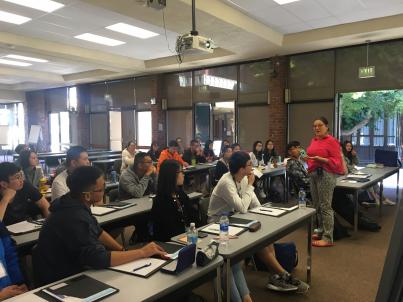 International Communication and LeadershipCore leadership skillsCommunication, Leadership and TeamworkCultural Scavenger Hunt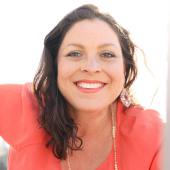 授课教师：Brigette Iarrusso哥伦比亚大学公共管理硕士，UCB Extension讲师授课教师：Brigette Iarrusso哥伦比亚大学公共管理硕士，UCB Extension讲师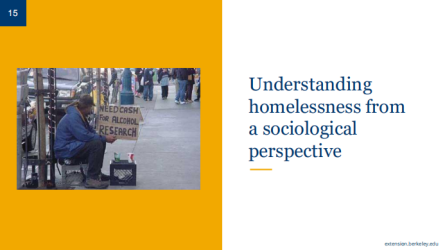 Principles of SociologyModern architects of SociologyResearch methods for SociologyField Exercise: Studying homelessness in Berkeley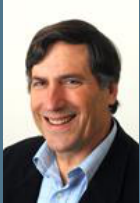 授课教师：Stanley Weisner加州大学伯克利分校博士，行为健康科学主任授课教师：Stanley Weisner加州大学伯克利分校博士，行为健康科学主任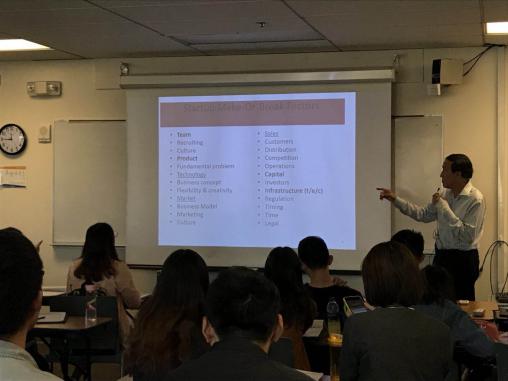 Innovative Project ManagementProject management body of knowledge (PMBOK)Network diagram for project managementThe S-Curve of innovation adoption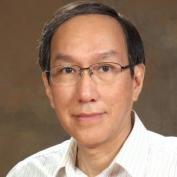 授课教师：Vincent Yip南加州大学材料科学博士，斯坦福大学博士后，中国业务顾问授课教师：Vincent Yip南加州大学材料科学博士，斯坦福大学博士后，中国业务顾问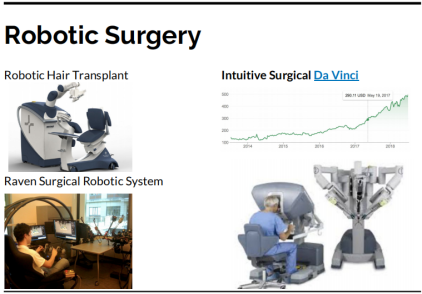 Leading Trends in RoboticsDefinition of a robotGrowth areas in the robotic industryRobotic development areas in China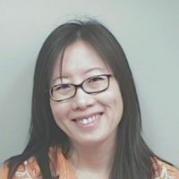 授课教师：Amy Han斯坦福大学机械工程硕士，Bossa Nova Robotics公司硬件工程部门副主任授课教师：Amy Han斯坦福大学机械工程硕士，Bossa Nova Robotics公司硬件工程部门副主任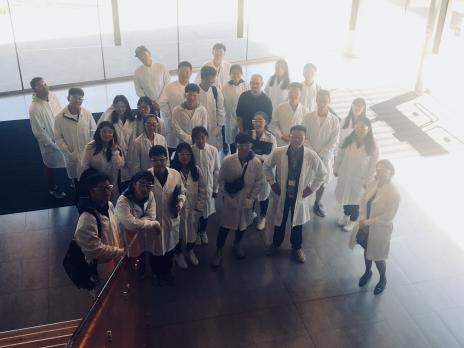 Leading Trends in Life SciencesGenome Editing & CRISPR TechnologyInnovation Genomics Institute Visiting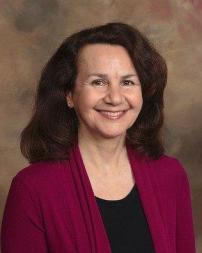 授课教师：Monica G Ranes-Goldberg哈佛大学细胞发育生物学博士，UCB荣誉讲师，生物技术顾问授课教师：Monica G Ranes-Goldberg哈佛大学细胞发育生物学博士，UCB荣誉讲师，生物技术顾问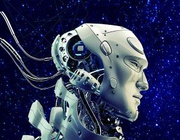 Our New Future with A.I.sArtificial Neural Network and Deep LearningWhat makes A.I. intelligent?Key tech enablers of A.I. & Internet of Things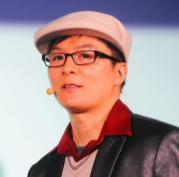 授课教师：Michael Wu加州大学伯克利分校生物物理学博士，首席人工智能战略家授课教师：Michael Wu加州大学伯克利分校生物物理学博士，首席人工智能战略家劳伦斯科学馆 Lawrence Hall of Science位于伯克利市东侧山腰上的劳伦斯科学馆隶属于加州大学伯克利分校，是一所集展览、科普、实验于一体的科学殿堂。该馆以UCB教授、核物理学家欧内斯特·劳伦斯命名，他领导的实验队伍在基础知识和应用技术两方面都硕果累累，团队内有多人获得诺贝尔奖。如今，劳伦斯科学馆的活动寓教于乐，访客可以在馆内亲自动手体验科学实验的乐趣。劳伦斯科学馆 Lawrence Hall of Science位于伯克利市东侧山腰上的劳伦斯科学馆隶属于加州大学伯克利分校，是一所集展览、科普、实验于一体的科学殿堂。该馆以UCB教授、核物理学家欧内斯特·劳伦斯命名，他领导的实验队伍在基础知识和应用技术两方面都硕果累累，团队内有多人获得诺贝尔奖。如今，劳伦斯科学馆的活动寓教于乐，访客可以在馆内亲自动手体验科学实验的乐趣。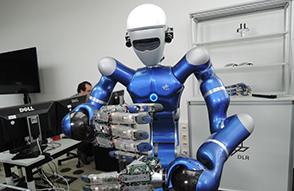 斯坦福大学 Stanford University斯坦福大学位于美国加州旧金山湾区南部，临近世界著名高科技园区硅谷，是世界著名私立研究型大学。斯坦福大学与加州大学伯克利分校共同构成了美国西部的学术中心。斯坦福大学培养了众多高科技公司的领导者，包括惠普、谷歌、雅虎、耐克、罗技、美国艺电、NVIDIA、思科、LinkedIn等公司的创办人，为硅谷的形成和崛起奠定了坚实的基础。斯坦福大学 Stanford University斯坦福大学位于美国加州旧金山湾区南部，临近世界著名高科技园区硅谷，是世界著名私立研究型大学。斯坦福大学与加州大学伯克利分校共同构成了美国西部的学术中心。斯坦福大学培养了众多高科技公司的领导者，包括惠普、谷歌、雅虎、耐克、罗技、美国艺电、NVIDIA、思科、LinkedIn等公司的创办人，为硅谷的形成和崛起奠定了坚实的基础。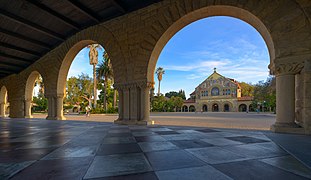 加州大学洛杉矶分校 UC Los Angeles加州大学洛杉矶分校（UCLA）位于美国洛杉矶市，是世界著名公立研究型大学。UCLA因其顶尖的学术水平而被誉为美国商业金融、高科技产业、电影艺术等人才的摇篮。UCLA是互联网的诞生地，其也因学生在奥运会等体育赛事中取得的优异成绩而闻名，其出产的NBA球员数量也位居全美第二。加州大学洛杉矶分校 UC Los Angeles加州大学洛杉矶分校（UCLA）位于美国洛杉矶市，是世界著名公立研究型大学。UCLA因其顶尖的学术水平而被誉为美国商业金融、高科技产业、电影艺术等人才的摇篮。UCLA是互联网的诞生地，其也因学生在奥运会等体育赛事中取得的优异成绩而闻名，其出产的NBA球员数量也位居全美第二。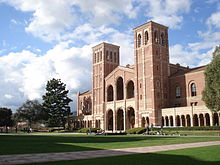 笛洋美术馆 De Young Museum笛洋美术馆在重建后与金门公园融合，馆内设有一座塔楼，访客可在塔顶鸟瞰旧金山市全景。馆内收藏包括美国本土绘画、雕塑、摄影、装饰艺术及各类艺术作品和美洲、太平洋群岛、非洲等地的不同时期艺术作品。该馆在设计上将艺术、建筑与自然加以整合，使得访客能够在同一场所看到不同文化、时期的展品，充分体验艺术间的美妙及其特别之处。笛洋美术馆 De Young Museum笛洋美术馆在重建后与金门公园融合，馆内设有一座塔楼，访客可在塔顶鸟瞰旧金山市全景。馆内收藏包括美国本土绘画、雕塑、摄影、装饰艺术及各类艺术作品和美洲、太平洋群岛、非洲等地的不同时期艺术作品。该馆在设计上将艺术、建筑与自然加以整合，使得访客能够在同一场所看到不同文化、时期的展品，充分体验艺术间的美妙及其特别之处。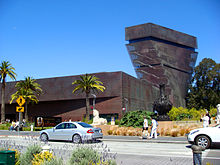 计算机历史博物馆 Computer History Museum位于硅谷的计算机历史博物馆向呈现了各式各样的计算机设备，从最早的算盘以及第一个计算机ENIAC的一部分电子管等到现代航天所用到的一些器械等等，体现了计算机的发展历史。馆内还收藏了曾经风靡全球的红白游戏机、苹果第一代电脑、魔兽世界服务器硬盘等，无处不体现出计算机历史的“变革”精神。计算机历史博物馆 Computer History Museum位于硅谷的计算机历史博物馆向呈现了各式各样的计算机设备，从最早的算盘以及第一个计算机ENIAC的一部分电子管等到现代航天所用到的一些器械等等，体现了计算机的发展历史。馆内还收藏了曾经风靡全球的红白游戏机、苹果第一代电脑、魔兽世界服务器硬盘等，无处不体现出计算机历史的“变革”精神。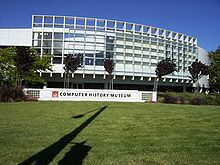 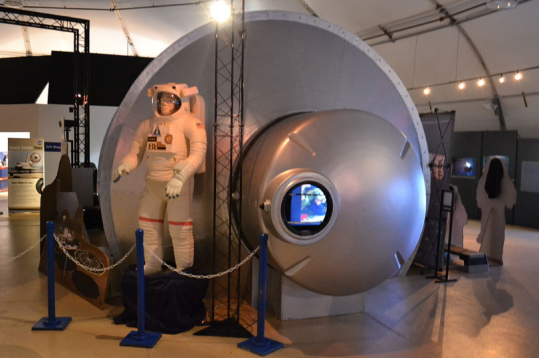 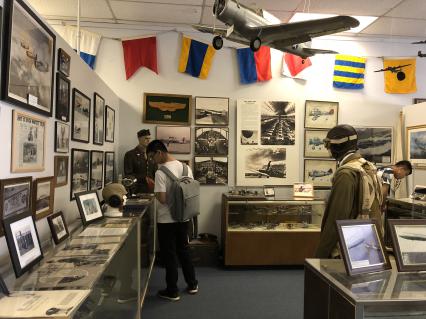 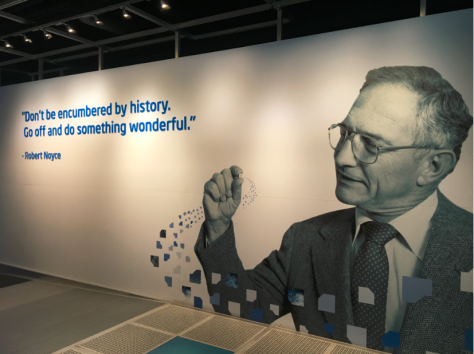 NASA访客中心丰富的宇宙、宇航学展品，模拟空间站体验，火星的岩石样品等莫菲特场历史学会博物馆馆藏多为战争时期的空军资料，可以一览航空发展历史Intel博物馆位于Intel总部，展出其历代处理器、显卡等芯片设备金门大桥 Golden Gate Bridge金门大桥于1937年开通，全长约2.7千米，是世界上最大的单孔吊桥之一，也是当今世界最繁忙的桥梁之一，被视为旧金山的象征。该桥在桥梁建筑学上也是一个创举，它只有两大支柱，利用桥两侧的弧形吊带产生的巨大拉力，把沉重的桥身高高吊起。在淘金热时期，这座桥如同是通往金矿的一扇大门，因此被命名为“金门大桥”。金门大桥 Golden Gate Bridge金门大桥于1937年开通，全长约2.7千米，是世界上最大的单孔吊桥之一，也是当今世界最繁忙的桥梁之一，被视为旧金山的象征。该桥在桥梁建筑学上也是一个创举，它只有两大支柱，利用桥两侧的弧形吊带产生的巨大拉力，把沉重的桥身高高吊起。在淘金热时期，这座桥如同是通往金矿的一扇大门，因此被命名为“金门大桥”。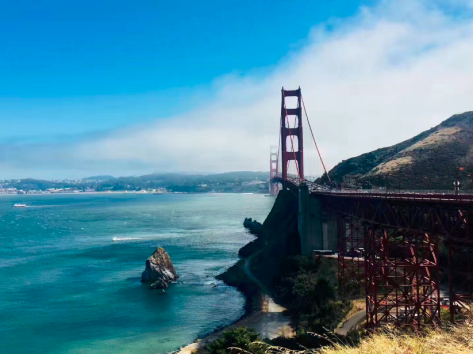 渔人码头 Fisherman’s Wharf渔人码头是旧金山的象征之一。这里最早是渔民出海捕鱼的港口，后来由于渔获减少，这里逐渐失去了码头的功能，却形成了独具特色的休闲、文化场所。这里聚集了很多的购物中心，海鲜餐厅鳞次栉比，附近还有旧金山海洋国家历史公园、机械博物馆等。美国国庆日（7月4日）烟花表演等大型活动也在渔人码头一带举办。渔人码头 Fisherman’s Wharf渔人码头是旧金山的象征之一。这里最早是渔民出海捕鱼的港口，后来由于渔获减少，这里逐渐失去了码头的功能，却形成了独具特色的休闲、文化场所。这里聚集了很多的购物中心，海鲜餐厅鳞次栉比，附近还有旧金山海洋国家历史公园、机械博物馆等。美国国庆日（7月4日）烟花表演等大型活动也在渔人码头一带举办。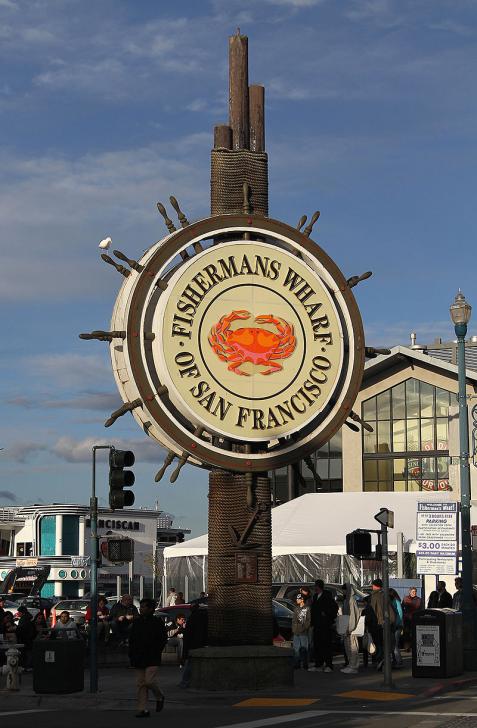 好莱坞环球影城 Universal Studios Hollywood好莱坞环球影城汇集众多刺激有趣的娱乐项目，有惊心动魄的主题公园，精彩纷呈的秀场，真实的电影拍摄现场等。馆内体验及娱乐项目主题涵盖哈利波特、变形金刚、侏罗纪公园、速度与激情、功夫熊猫等多个经典电影系列。在发达的电影工业科技的帮助下，玩家们可以沉浸在影片环境中，与电影主角一同冒险。好莱坞环球影城 Universal Studios Hollywood好莱坞环球影城汇集众多刺激有趣的娱乐项目，有惊心动魄的主题公园，精彩纷呈的秀场，真实的电影拍摄现场等。馆内体验及娱乐项目主题涵盖哈利波特、变形金刚、侏罗纪公园、速度与激情、功夫熊猫等多个经典电影系列。在发达的电影工业科技的帮助下，玩家们可以沉浸在影片环境中，与电影主角一同冒险。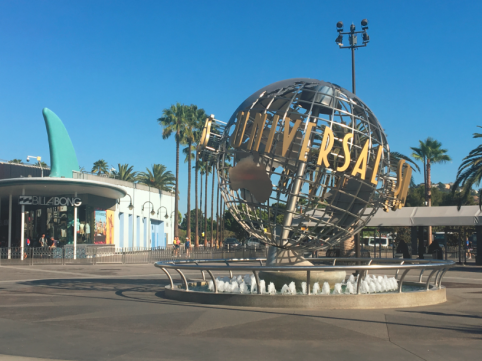 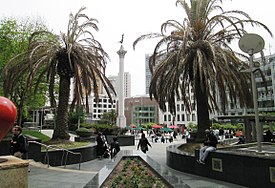 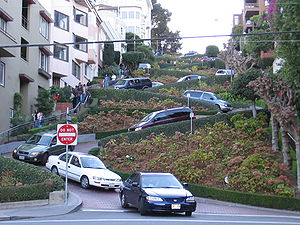 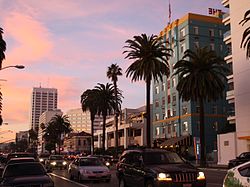 联合广场旧金山的交通枢纽、知名商业区，也有美国海军的纪念碑九曲花街全美国最弯曲的一条街道﹐短短一段路上有八个急弯圣莫妮卡海岸洛杉矶最棒的海滩，海滨度假区，有众多餐厅、商场和游乐场DateMorningAfternoonJan 20 SunArrival in BerkeleyResidence Check-inJan 21 MonUCB Welcome & Information SessionUCB Campus VisitJan 22 TueUCB Lecture/workshopUCB Lecture/workshopJan 23 WedUCB Lecture/workshopUCB Lecture/workshopJan 24 ThuUCB Lecture/workshopUCB Lecture/workshopJan 25 FriUCB Lecture/workshopUCB Lecture/workshopJan 26 SatJelly Belly & SausalitoJelly Belly & SausalitoJan 27 SunStanford + Intel MuseumStanford + Intel MuseumJan 28 MonUCB Lecture/workshopUCB Lecture/workshopJan 29 TueUCB Lecture/workshopUCB Lecture/workshopJan 30 WedGuest LectureBBQ PartyJan 31 ThuIndependent StudiesIndependent StudiesFeb 1 FriSan Francisco VisitSan Francisco VisitFeb 2 SatTravel to Los AngelesHotel Check inFeb 3 SunHollywood, ObservatorySanta Monica BeachFeb 4 MonVisit to UC IrvineVisit to San DiegoFeb 5 TueVisit to Commercial CenterVisit to Commercial CenterFeb 6 WedClosing PartyClosing PartyFeb 7 ThuDepart from LAXDepart from LAXFeb 8 FriArrival in ChinaArrival in China参加两周项目的学生将于2月2日从旧金山返回中国以上行程仅供参考，实际行程可能因天气、课程安排等原因进行参加两周项目的学生将于2月2日从旧金山返回中国以上行程仅供参考，实际行程可能因天气、课程安排等原因进行参加两周项目的学生将于2月2日从旧金山返回中国以上行程仅供参考，实际行程可能因天气、课程安排等原因进行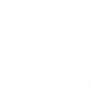 加州大学伯克利分校冬季学术交流项目报名表|Sign-up Sheet意向项目（限选1项）：科学与技术创新主题2周（ ）/ 3周（ ）    冬季商科及人文社科主题2周（ ）/ 3周（ ）意向项目（限选1项）：科学与技术创新主题2周（ ）/ 3周（ ）    冬季商科及人文社科主题2周（ ）/ 3周（ ）二、申请者身份信息二、申请者身份信息二、申请者身份信息二、申请者身份信息二、申请者身份信息中文姓名必填必填姓名拼音（大写）需与护照写法一致出生日期年/月/日(公历)年/月/日(公历)性    别必填国    籍必填必填民    族必填身份证号港澳台人员请提供大陆亲属身份证号港澳台人员请提供大陆亲属身份证号港澳台人员请提供大陆亲属身份证号港澳台人员请提供大陆亲属身份证号身份证有效期至年/月/日年/月/日宗教信仰选填年    龄必填必填本人照片选填三、申请者旅行证件信息三、申请者旅行证件信息三、申请者旅行证件信息三、申请者旅行证件信息三、申请者旅行证件信息护照号若未办理请填“暂无”若未办理请填“暂无”护照有效期至选填护照签发地选填选填旧护照号选填有效签证选填选填选填选填拒签历史及理由选填，若有请如实告知选填，若有请如实告知选填，若有请如实告知选填，若有请如实告知四、申请者通讯信息四、申请者通讯信息四、申请者通讯信息四、申请者通讯信息四、申请者通讯信息手机号码用于电子协议签订验证用于电子协议签订验证电子邮箱必填QQ号码选填选填微信号必填学校地址精确到省市县（区）及详细地址精确到省市县（区）及详细地址精确到省市县（区）及详细地址精确到省市县（区）及详细地址所在地邮编必填必填材料邮寄地址如在本校内请填“本校”紧急联络人备案信息紧急联络人备案信息紧急联络人备案信息紧急联络人备案信息紧急联络人备案信息联络人姓名必填必填性    别必填关    系必填，如父子、母女等必填，如父子、母女等手机号码必填电子邮箱选填选填所在地邮编必填所在地址精确到省市县（区）及详细地址精确到省市县（区）及详细地址精确到省市县（区）及详细地址精确到省市县（区）及详细地址五、申请者学术信息五、申请者学术信息五、申请者学术信息五、申请者学术信息五、申请者学术信息在读院校全称必填必填在读院校英文必填学    制必填，如四年制、两年制等必填，如四年制、两年制等在读年级必填入学年份必填必填入学学历必填，如本科、研究生等学    号选填选填政治面貌选填，如群众、中共党员等所在院系（中文）必填必填所在院系（英文）必填专业大类必填，如文学、理学、工学等必填，如文学、理学、工学等专业名称必填语言成绩语言成绩语言成绩语言成绩语言成绩平均学分绩点GPA4.0分制，如3.6/4.04.0分制，如3.6/4.0日语能力如有英语CET-4级若未获得，请填“0”若未获得，请填“0”英语CET-6级若未获得，请填“0”托福成绩总分选填，如有选填，如有托福考试时间选填，年/月/日阅读子分选填选填听力子分选填口试子分选填选填写作子分选填雅思成绩总分雅思成绩总分选填，如有雅思考试时间选填，年/月/日听力子分听力子分选填口语子分选填阅读子分阅读子分选填写作子分选填六、申请者健康信息六、申请者健康信息六、申请者健康信息六、申请者健康信息六、申请者健康信息重大病史重大病史必填，若有特别情况请说明，若无请填“无”必填，若有特别情况请说明，若无请填“无”必填，若有特别情况请说明，若无请填“无”药物过敏药物过敏必填，请如实说明是否有过敏药物，如阿司匹林、青霉素等。若无，请填“无”必填，请如实说明是否有过敏药物，如阿司匹林、青霉素等。若无，请填“无”必填，请如实说明是否有过敏药物，如阿司匹林、青霉素等。若无，请填“无”填写声明填写声明“以上信息经本人确认内容无误”。“以上信息经本人确认内容无误”。“以上信息经本人确认内容无误”。途径调查途径调查我是通过以下渠道得知此项目的：（多选，括号内填“1”即可）（）挂网通知；（）宣讲会；（）微信推送；（）口碑推荐；（）其他 我是通过以下渠道得知此项目的：（多选，括号内填“1”即可）（）挂网通知；（）宣讲会；（）微信推送；（）口碑推荐；（）其他 我是通过以下渠道得知此项目的：（多选，括号内填“1”即可）（）挂网通知；（）宣讲会；（）微信推送；（）口碑推荐；（）其他 备注说明备注说明选填，其他的说明或咨询的问题等选填，其他的说明或咨询的问题等选填，其他的说明或咨询的问题等